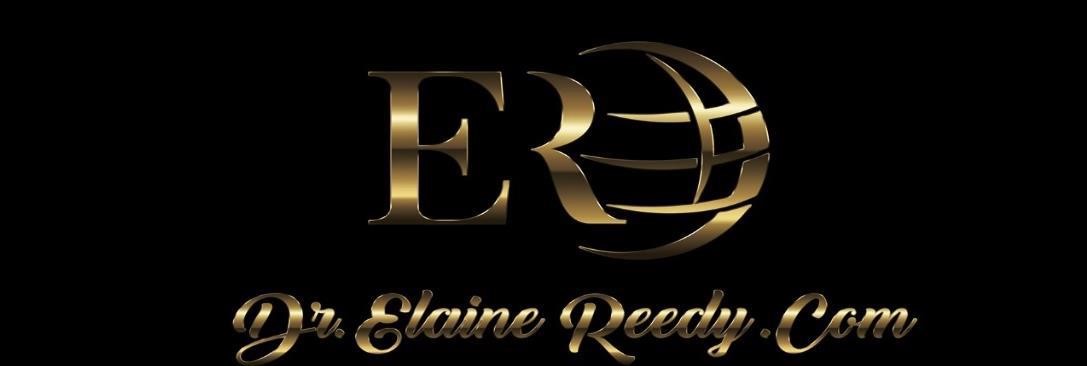 Dr. Elaine Reedy, Ph.D. Health Psychologist/Virtual Health Coach Hypnotherapist/ Behavioral Health and Medicine Specialization 1543 Lilburn Stone Mountain Road Stone Mountain, Georgia 30087 770-925-8473 -404-312-0636 www.drreedybehavioralhealth.com www.vitramend.com 2021 Health and Wellness Body Reboot Programs The health and wellness packages are an economical way to get the health information you need to lower your risk to disease while improving your overall quality of health. Save up to forty percent per service when you invest in a wellness package. That is less than $100 dollars a month for most packages and you get access to many holistic services. Health packages are designed to help you stay on track with meeting your health goals. I offer access to the most advanced and comprehensive holistic interventions on the market. All services are based on a plethora of research to validate their efficacy. Visits should be scheduled two weeks apart and pay attention to expiration dates. Some health spending benefit programs are accepted. Contact the office to verify acceptance of your health benefit program. Before investing in the 2020 health vision, please read each health and wellness program description to select the one that meets your needs. All services are holistic in nature and for this reason they are not used to support disability claims, a medical diagnosis, nor should the holistic services be presented to a medical doctor to validate a diagnosis.  I am a health psychologist. My specialization is behavioral health and medicine. My life coaching expertise and use of state-of-the-art health technology can help you get back in the driver’s seat of your health experience. Learn how to turn negative health experiences to healthier health experiences through self-regulating your body chemistry. I give you the tools needed to reboot your body to a healthier function.  My Healthy and Wellness Programs Offer: 30 years of experience An opportunity to use my coaching skills to build a healthier body. State of the art body assessment technology. Economical health and wellness packages to choose from. Individualized support. The most advanced body reboot experience Body Scan TechnologyThe wellness center utilizes state- of-the-art technology that scans the body in real-time. The body scan is holistic and non-invasive. The technology is very accurate in assessing body function and malfunctions that cause inflammation, poor circulation, metabolic disorders, hormonal imbalance, auto immune and digestive system disorders, blood sugar and blood pressure issues, as well as, many healthy disorders linked to dietary habits, vitamin deficiencies, and environmental toxins.  If you are sick and tired of being sick and tired call the wellness center and schedule a body scan and body reboot.     Description of the Health and Wellness ProgramsBasic Body Scan I $125.00 (Two Service)Single Hunter/ Life Profi and treatment. Allow 45 minutes for the assessment. The single Hunter/Life Profi gives a comprehensive assessment of 47 systems.  One Detox/Body Reboot 45 min sessionExpiration of this package is 60 days from the day of purchase. Health and Wellness Check-Up: 175.00 (TMN Only)Test My Nutrition (TMN) TMNWithin this report you will find the following:*Food Intolerances/ 800 itemsAnalyze what foods to eat and avoid and how reactions could be the cause of many symptoms. *Non-Food Intolerances / pesticides, environmental reactions, and much more. * Nutritional Deficiencies / 80 nutrients* Metals Toxicity* Gut Biome* Hormone Imbalance* Digestive Health & Metabolism Analysis1 Hunter Body Scan1 Cleansing SessionTest My Nutrition (TMN) Wellness Assessment: 199.99 (Two Services)In-office or Zoom consultation2 Five panel Body Scans plus RebootThe Farmer’s Diet RebootWithin this report you will find the following:*Food Intolerances/ 800 itemsAnalyze what foods to eat and avoid and how reactions could be the cause of many symptoms. *Non-Food Intolerances / pesticides, environmental reactions, and much more. * Nutritional Deficiencies / 80 nutrients* Metals Toxicity* Gut Biome* Hormone Imbalance* Digestive Health & Metabolism AnalysisPremium Hunter Profi Full Body Reboot and Restore: $299.99 (Five Services)*TMNFive Health Assessments:Three Body Scans/ Hunter/ Life Profi Body Reboot  1.Parasite Deep Cleansing 1. One Hydrogen therapy sessions Two dietary SupplementsThe Farmer’s Diet RebootExpiration is 120 days from the day of purchase. Comprehensive Hunter/Life Profi Body Reboot and Restore: $399.99 (Seven Services)*TMNFive Hunter Profi full body scan 2 Lyris Subconscious 3 dietary supplements Custom formulationThe Farmer’s Diet RebootExpiration is 4 months. The Virtual Office Enter the Virtual Office: Never Leave the Comfort of Your Home Virtual Wellness Program: Enter the health and wellness center from anywhere in the world. The virtual office provides the health and wellness data you need to make the health changes you want.Virtual Wellness Program I: $199.991 TMN (see above for description.)One Virtual Body Scans and consultation using Zoom The Farmer’s Diet Reboot Virtual Wellness Program II: $299.99 TMNTwo virtual body scans and consultation using Zoom. Consultation and any lab reviews2 Dietary supplements  The Farmer’s Diet RebootGet the health and wellness support you need from the comfort of your home.  How to Prep for the TMN Assessment:Cut about 10 strains of hair from your head or anywhere you have hair.DNA is indestructible, hair dye or perms will not destroy its content.Send as described below. How to Prep for the Virtual Body Scan Swab the inside of your mouth with two Q-Tips using both ends. Put the Q-Tips in a clear sandwich bag, seal, and label with your name, date of birth, and the date.  Mail to the address below.  Dr, Reedy Behavioral Health and Wellness 1543 Lilburn Stone Mountain Road Suite 102 Stone Mountain, GA 30087 770-925-8473 Please return the health questionnaire along with your DNA sample. When your DNA body scan is ready for review, we will contact you with a Zoom invitation to view your scan.   